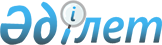 Павлодар аудандық мәслихатының 2022 жылғы 23 желтоқсандағы "2023-2025 жылдарға арналған Заря ауылдық округінің бюджеті туралы" № 33/197 шешіміне өзгерістер енгізу туралыПавлодар облысы Павлодар аудандық мәслихатының 2023 жылғы 24 мамырдағы № 3/29 шешімі
      Павлодар аудандық мәслихаты ШЕШТІ: 
      1. Павлодар аудандық мәслихатының "2023-2025 жылдарға арналған Заря ауылдық округінің бюджеті туралы" 2022 жылғы 23 желтоқсандағы № 33/197 шешіміне келесі өзгерістер енгізілсін:
      1) көрсетілген шешімнің 1-тармағы  жаңа редакцияда жазылсын:
      "1. 2023-2025 жылдарға арналған Заря ауылдық округінің бюджеті туралы тиісінше 1, 2 және 3-қосымшаларына сәйкес, соның ішінде 2023 жылға келесі көлемдерде бекітілсін: 
      1) кірістер – 90 486 мың теңге, соның ішінде:
      салықтық түсімдер – 10 946 мың теңге;
      негізгі капиталды сатудан түсетін түсімдер – 2 889 мың теңге;
      трансферттер түсімі – 76 651 мың теңге;
      2) шығындар – 90 822 мың теңге;
      3) таза бюджеттік кредиттеу – нөлге тең;
      4) қаржы активтерімен операциялар бойынша сальдо – нөлге тең;
      5) бюджет тапшылығы (профициті) – - 336 мың теңге;
      6) бюджет тапшылығын қаржыландыру (профицитін пайдалану) – 336 мың.";
      2) көрсетілген шешімнің 1-қосымшасы  осы шешімнің қосымшасына сәйкес жаңа редакцияда жазылсын. 
      2. Осы шешім 2023 жылғы 1 қаңтардан бастап қолданысқа енгізіледі. 2023 жылға арналған Заря ауылдық округінің бюджеті туралы (өзгерістермен)
					© 2012. Қазақстан Республикасы Әділет министрлігінің «Қазақстан Республикасының Заңнама және құқықтық ақпарат институты» ШЖҚ РМК
				
      Павлодар аудандық мәслихатының төрағасы 

Ж. Шұғаев
Павлодар аудандық
мәслихатының 2023 жылғы
24 мамырдағы
№ 3/29 шешіміне
қосымшаПавлодар аудандық
мәслихатының 2022 жылғы
23 желтоқсандағы
№ 33/197 шешіміне
1–қосымша
Санаты
Санаты
Санаты
Санаты
Сомасы (мың теңге)
Сыныбы
Сыныбы
Сыныбы
Сомасы (мың теңге)
Кіші сыныбы
Кіші сыныбы
Сомасы (мың теңге)
Атауы
Сомасы (мың теңге)
1
2
3
4
5
1. Кірістер
90 486
1
Салықтық түсімдер
10 946
01
Табыс салығы
3 485
2
Жеке табыс салығы
3 485
04
Меншiкке салынатын салықтар
7 153
1
Мүлiкке салынатын салықтар 
261
3
Жер салығы
515
4
Көлiк құралдарына салынатын салық
6 017
5
Бірыңғай жер салығы
360
05
Тауарларға, жұмыстарға және қызметтерге салынатын iшкi салықтар
308
3
Табиғи және басқа да ресурстарды пайдаланғаны үшiн түсетiн түсiмдер
308
3
Негізгі капиталды сатудан түсетін түсімдер
2 889
03
Жердi және материалдық емес активтердi сату
2 889
2
Материалдық емес активтерді сату
2 889
4
Трансферттердің түсімдері
76 651
02
Мемлекеттiк басқарудың жоғары тұрған органдарынан түсетiн трансферттер
76 651
3
Аудандардың (облыстық маңызы бар қаланың) бюджетінен трансферттер
76 651
Функционалдық топ 
Функционалдық топ 
Функционалдық топ 
Функционалдық топ 
Функционалдық топ 
Сомасы (мың теңге)
Кіші функция
Кіші функция
Кіші функция
Кіші функция
Сомасы (мың теңге)
Бюджеттік бағдарламалардың әкімшісі
Бюджеттік бағдарламалардың әкімшісі
Бюджеттік бағдарламалардың әкімшісі
Сомасы (мың теңге)
Бағдарлама
Бағдарлама
Сомасы (мың теңге)
Атауы
Сомасы (мың теңге)
1
2
3
4
5
6
2. Шығындар
90 822
01
Жалпы сипаттағы мемлекеттiк қызметтер 
43 901
1
Мемлекеттiк басқарудың жалпы функцияларын орындайтын өкiлдi, атқарушы және басқа органдар
43 901
124
Аудандық маңызы бар қала, ауыл, кент, ауылдық округ әкімінің аппараты
43 901
001
Аудандық маңызы бар қала, ауыл, кент, ауылдық округ әкімінің қызметін қамтамасыз ету жөніндегі қызметтер
39 763
032
Ведомстволық бағыныстағы мемлекеттік мекемелер мен ұйымдардың күрделі шығыстары
4 138
07
Тұрғын үй-коммуналдық шаруашылық
18 623
2
Коммуналдық шаруашылық
1 150
124
Аудандық маңызы бар қала, ауыл, кент, ауылдық округ әкімінің аппараты
1 150
014
Елді мекендерді сумен жабдықтауды ұйымдастыру
1 150
3
Елді-мекендерді көркейту
17 473
124
Аудандық маңызы бар қала, ауыл, кент, ауылдық округ әкімінің аппараты
17 473
008
Елді мекендердегі көшелерді жарықтандыру
5 388
009
Елді мекендердің санитариясын қамтамасыз ету
3 151
010
Жерлеу орындарын ұстау және туыстары жоқ адамдарды жерлеу
53
011
Елді мекендерді абаттандыру мен көгалдандыру
8 881
08
Мәдениет, спорт, туризм және ақпараттық кеңістiк
27 983
1
Мәдениет саласындағы қызмет
27 983
124
Аудандық маңызы бар қала, ауыл, кент, ауылдық округ әкімінің аппараты
27 983
006
Жергілікті деңгейде мәдени-демалыс жұмысын қолдау
27 983
12
Көлiк және коммуникация
315
1
Автомобиль көлiгi
315
124
Аудандық маңызы бар қала, ауыл, кент, ауылдық округ әкімінің аппараты
315
013
Аудандық маңызы бар қалаларда, ауылдарда, кенттерде, ауылдық округтерде автомобиль жолдарының жұмыс істеуін қамтамасыз ету
315
3. Таза бюджеттік кредиттеу
0
4. Қаржы активтерімен операциялар бойынша сальдо
0
5. Бюджет тапшылығы (профицитi)
-336
6. Бюджет тапшылығын қаржыландыру (профицитін пайдалану)
336
8
Бюджет қаражатының пайдаланылатын қалдықтары
336
01
Бюджет қаражаты қалдықтары
336
1
Бюджет қаражатының бос қалдықтары
336
01
Бюджет қаражатының бос қалдықтары
336